Vacation Bible SchoolMooreland Baptist Church2255 Taylor’s Gap RoadNorth Garden, VA 22959July 20th-23rd 5:30-8:30 PM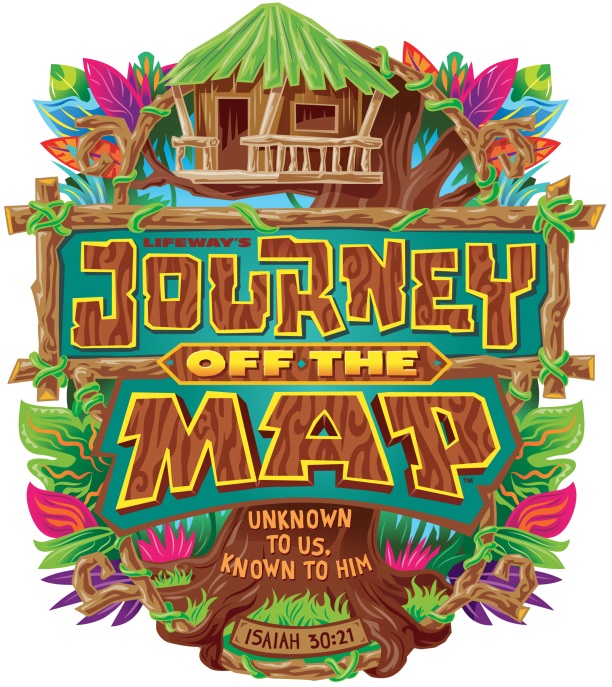 Vacation Bible School is for children 3 years old through 5th grade. Join us for worship, crafts, Bible Study, and recreation. Dinner will be served at 5:30 PM. Please call the church for questions: 295-3882.Email Jillian to reserve a spot for your child: mbcjillian@gmail.com